ZAŁĄCZNIK NR 1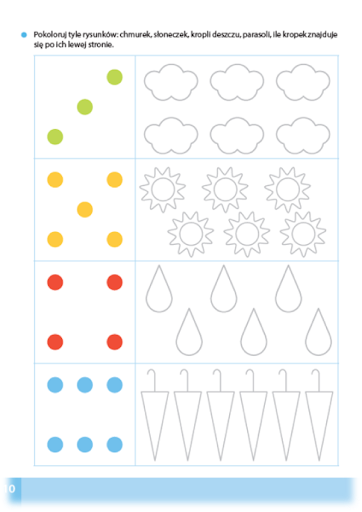 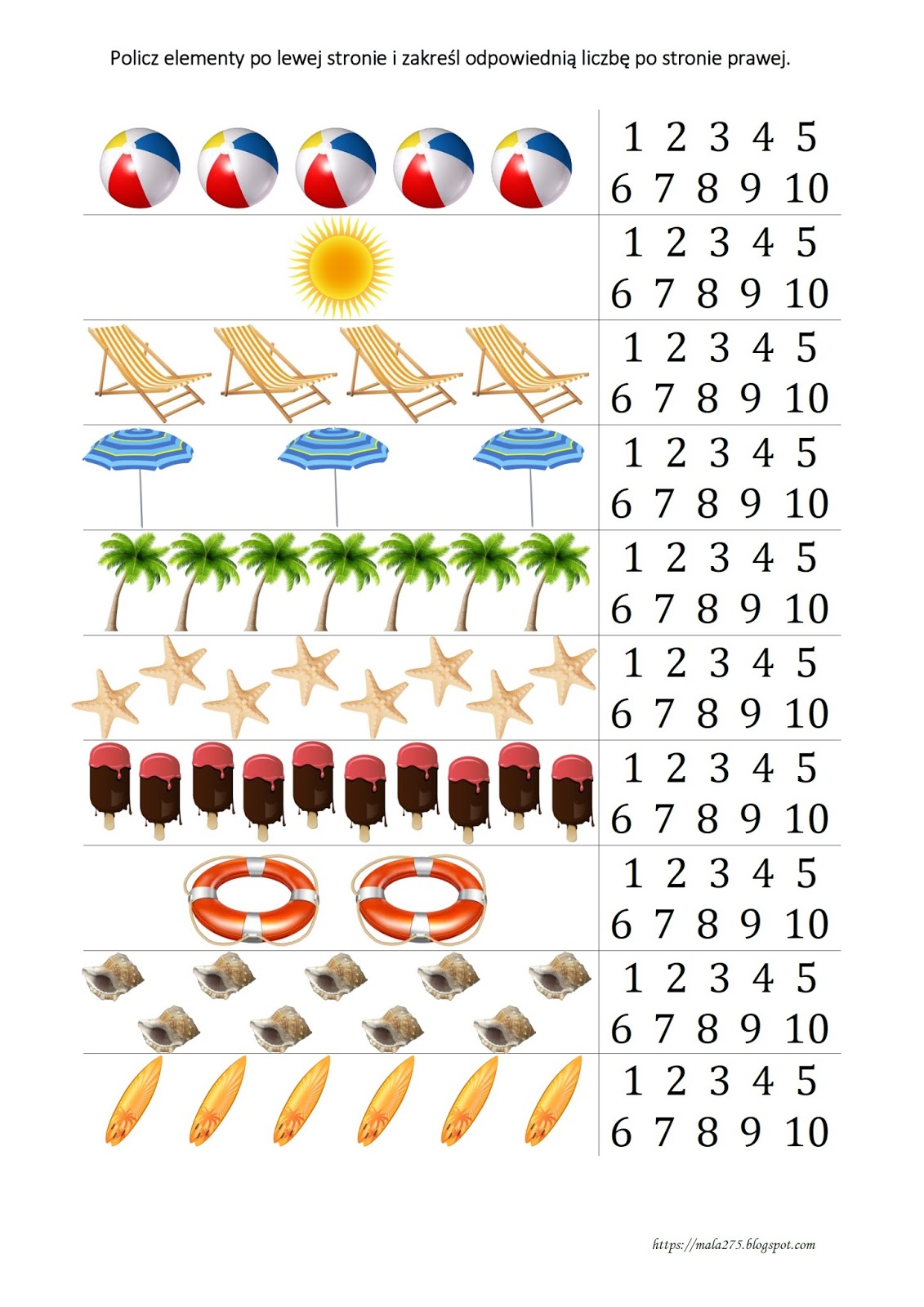 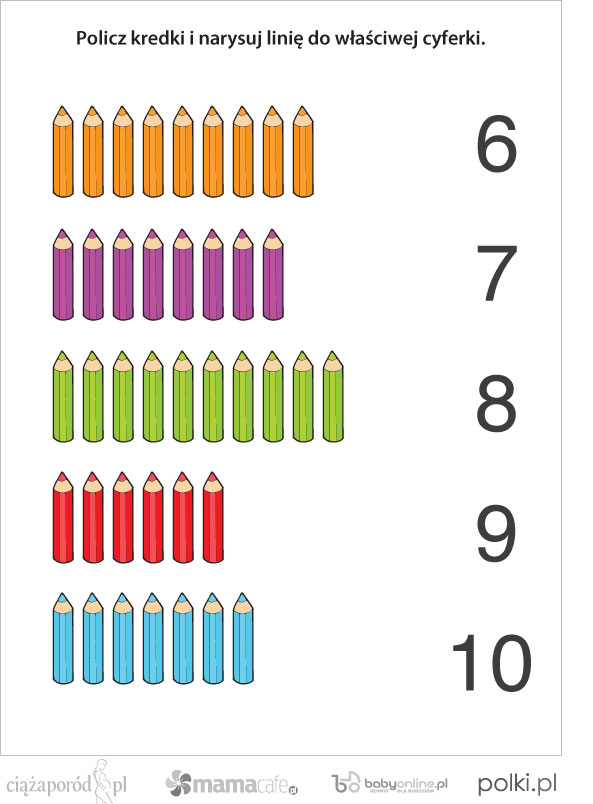 